Ecole : ………………………………………………………………………………. Nom de l’élève : ………………………  Prénom : …………………….    Date de naissance : ………….	Cycle : ………		                Classe : ………. 		         Enseignant : …………………1. Parcours scolaire :Suivi hors temps scolaire :Durée et fréquence : Nature : (orthophonie, psychomotricité, CMPP, social, association, ...)…………………………………………………………………………………………………………………………………………………………………………………………………………………………………………………………………………………………………………………………………………........................2. Points forts et difficultés observées:3. Aménagements :4. Entretien avec l’enfant et la famille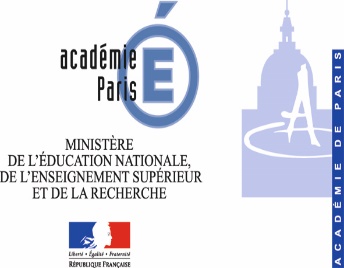 PROGRAMME PERSONNALISÉ DE RÉUSSITE ÉDUCATIVEPPRE EHP 75Références : - circulaire académique n° 08 AN0084 du 31 mars 2008 (« Passages de classe et de cycle »)- circulaire académique du 22 avril 2008 (« Redoublement associé à un PPRE »)ANNEE SCOLAIRENIVEAU DE CLASSEECOLE(S) FREQUENTEE(S) Particularités cognitives	                       DATE :……………….………Accès rapide au langage oral, vocabulaire riche et variéAcquisition rapide et parfois spontanée de la lectureDécalage entre la production écrite (se perd dans ses pensées) et les performances verbalesGrande facilité de mémorisationTrès bonnes capacités d’abstraction, recherche de la complexitéArgumentation permanente, cohérente et pertinenteAime savoir mais n’aime pas toujours apprendrePensée divergente (aptitude à  proposer des solutions originales)Traitement de l’information de façon globale par analogie : l’élève donne un résultat sans pouvoir l’expliquerIrrégularité inexpliquée des résultatsDifficultés à entrer dans l’écrit (dyslexie, dysgraphie, dyspraxie …) Troubles de l’attentionParticularités socio-affectives	                      DATE :Hyperesthésie (perception exacerbée des stimuli extérieurs)Fortes sensibilité et réactivité affective, hyperémotivitéManque de confiance en luiSens aigu de la justice et de la vérité, réaction vive face à l’injusticeDifficulté à acquérir les règles de communication en groupe	Besoin de sens pour accepter les règles et les consignesDifficulté à surmonter les contraintes et les frustrationsGrand besoin de reconnaissance de ses capacitésAnxiété, sentiment d’être incompris, mésestime de soiEn quête de la compagnie d’enfants plus âgés et des adultesPotentiellement victime de harcèlementParticularités comportement et personnalité	                       DATE :Curiosité et questionnement abondant; élève très observateurDésir de savoir et de comprendre, pas nécessairement d’apprendreImagination débordante, créativitéPréoccupations existentielles en décalage avec l’âge de l’élèveGrand sens de l’humour (maîtrise précoce du second degré)Souvent désordonné, travail peu soigné ou perfectionnisme invalidantParticipation active parfois intempestive et critiqueOpposition, esprit de contradictionEnnui pouvant aller jusqu’au refus de l’école et à l’état dépressifCapacité à faire plusieurs activités à la fois, donne l’impression de ne pas écouterAgitation, provocation, comportement parfois difficile, gestion malhabile de son agressivitéSolitude et isolement, rejet fréquent par ses camaradesRéticence face à l’entraînement et à la répétitionPréférence à travailler seulEnfant qui souvent interroge, inquiète, agace, dérange, éblouit… ou se fait oublier1 - AU QUOTIDIEN 		                                                                          DATE :			                            ………..………..………Reconnaître l’élève dans sa différence, dans ce qu’il est, sans porter de jugement :l’élève sera rassuré s’il se sent compris et soutenuMotiver l’élève: qu’il soit heureux de venir à l’écoleFavoriser sa relation aux autresSécuriser l’élève : il sera rassuré s’il se sent compris et soutenuFavoriser une coopération constructive avec la famille2 - DANS L’ÉTABLISSEMENT (ÉCOLE, COLLÈGE, LYCÉE)	                        DATE :………..………..………Lors de l'aide personnalisée leur proposer de travailler en groupe de deux sur un projet personnalisé ou de réviser ensemble (prévoir un adulte référent).Aménagement de la scolarisation (temps de scolarisation, emploi du temps, ateliers, raccourcissement du cycle……Décloisonnement  Personne référente dans l’école (dialogue, écoute)Définition d’un lieu de repli (sas)Accès facilité à l’EPL/la BCD / CDIPrise en compte de ses affinités pour la composition des classesRegroupement ponctuel d’EIP pour un projet ou un groupe de paroleInitiation à la prise de responsabilités (délégués, tutorat entre pairs, foyer socio-éducatif, coopérative scolaire, responsable de projet…)3.1 - DANS LA CLASSE 					            DATE :Propositions pédagogiquesPropositions pédagogiquesPropositions pédagogiquesPropositions pédagogiquesAider à l’organisation de son travail, de son cartable, de ses cahiers etc.L’aider à rester dans la tâche en le sollicitant régulièrement pendant l’activité.La charte des objectifs: pour un EIP qui est perfectionniste, qui est lent à entrer dans une tâche ou à la finir, lui demander de cibler, avant de se mettre au travail, une brève description de ce qu'il envisage de faire et, cinq minutes avant la fin, de noter ce qu'il a vraiment effectué.Instaurer un dialogue régulier et bienveillant avec l’élève (valoriser les réussites, les efforts)Avant de commencer la tâche, proposer un temps choisi (si le travail demandé est effectué)Quand il y a problème, avertir avant de sanctionner, dialoguer avec l’élève en différé.Ne pas exiger systématiquement les meilleurs résultatsNe pas pénaliser la présentation  lors d’évaluation.Pratiquer l’évaluation autrement : limitation de l’écrit, interrogation à l’oral, utilisation de l’ordinateur, QCM, exercices à trous, dictée à l’adulte, évaluation accompagnée (l’élève répond oralement, l’enseignant note)Systématiser la pratique de l’évaluation diagnostique avant toute nouvelle séquenceÉtablir des règles de communication, les aider à acquérir les règles de communication orale (maîtriser sa prise de parole)Éviter l’isolement, l’aider à trouver sa place dans le groupeTravailler plus particulièrement sur les consignes : préciser clairement l’attente de l’enseignant, faire reformuler.Donner du sens : Présenter l’objectif de la séquence, vers quoi tendent les apprentissagesLimiter les exercices de réinvestissements, les répétitions mais  proposer des défisLui donner des responsabilitésÉtablir des contrats sur les points à travailler précisant les engagements réciproquesTRAVAILLER LA MÉTHODOLOGIETRAVAILLER LA MÉTHODOLOGIETRAVAILLER LA MÉTHODOLOGIETRAVAILLER LA MÉTHODOLOGIEConcevoir  une liste de matériel à prévoir pour chaque matièreAider à acquérir des méthodes de travail, à connaître et expliciter son mode de fonctionnement et les stratégies qu’il utilise.Utiliser le cahier de texte en ligne.Utiliser des guides méthodologiques (référentiels de critères de réussite)Apprendre à l’élève à hiérarchiser en découpant le questionnement par étapes.Apprendre à l’élève à analyser son raisonnementAccompagner l’élève dans la formulation, la rédaction de ses réponses (montrer que si la réponse n’est pas mise en contexte elle n’est pas compréhensible)Enseigner des stratégies de mémorisation qui prennent appui sur le sens, la logique etc.Laisser à disposition un temps personnel, ritualisé ou non, en rapport avec les centres d’intérêt de l’élève.ADAPTATION DUPARCOURSADAPTATION DUPARCOURSADAPTATION DUPARCOURSADAPTATION DUPARCOURSProgresser à son rythmeEmplois du temps individualisésInscription dans une classe à cours multiplesDifférencier le rythme selon les disciplines (tenir compte des compétences de l’élève)Saut de classeENRICHISSEMENT : FAIRE DES LIENS, ÉLARGIR LA REFLEXIONENRICHISSEMENT : FAIRE DES LIENS, ÉLARGIR LA REFLEXIONENRICHISSEMENT : FAIRE DES LIENS, ÉLARGIR LA REFLEXIONENRICHISSEMENT : FAIRE DES LIENS, ÉLARGIR LA REFLEXIONPratiquer la pédagogie du projetProposer des activités prenant en compte les motivations des élèves et leurs questionnements et faisant appel à leur autonomie (projets, recherches)Sortir du cadre du programme, sans faire le programme de l’année suivanteAcquisition d’une démarche intellectuelle : L’entraîner à l’esprit critique, à la méthodologie, développer toutes les intelligences(littéraire, scientifique, artistique….)Les engagements pris parl’élève :…………………………………………………………………………………………………………………………………………..…..…………………………………………………………………………………………………………………………………………………………………………………………………………………………………………………………….……….……………………………………………………………………………………………………………………………………….……………..………………………………………………………………………………………………………….…..……………………………………………………………………………………………………………………………………………………….Les engagements pris parla famille :………………………………………………………………………………………………………………………………………………..………………………………………………………………………………………………………………………………………………………………………………………………………………………………………………………………..…….……………………………………………………………………………………………………………………………………………..………..………………………………………………………………………………………………………….…..……………………………………………………………………………………………………………………………………………………….Mise en œuvre du programme à compter du :Mise en œuvre du programme à compter du :Mise en œuvre du programme à compter du :Personne garante du projet :Personne garante du projet :Personne garante du projet :Suivi du PPRE : Dates des bilanstoutes les 6 semaines environ………………………………………………………………………………………………………………………………………..…...………………………………………………………………………………………………………………………………………..…...…………………………………………………………………………………………………………………………………………..…………………………………………………………………………………………………………………………………………….….………………………………………………………………………………………………………………………………………….….Suivi du PPRE : Dates des bilanstoutes les 6 semaines environ………………………………………………………………………………………………………………………………………..…...………………………………………………………………………………………………………………………………………..…...…………………………………………………………………………………………………………………………………………..…………………………………………………………………………………………………………………………………………….….………………………………………………………………………………………………………………………………………….….Suivi du PPRE : Dates des bilanstoutes les 6 semaines environ………………………………………………………………………………………………………………………………………..…...………………………………………………………………………………………………………………………………………..…...…………………………………………………………………………………………………………………………………………..…………………………………………………………………………………………………………………………………………….….………………………………………………………………………………………………………………………………………….….Échéancier : Échéancier : Échéancier : Signature de l’enseignant Signature du directeur Signature des parents Mon nom :____________________________Mon prénom :_________________________Ce que je réussis bien :Ce que je réussis bien :Ce qui est difficile pour moi :Ce qui est difficile pour moi :Ce qui m’intéresse à l’école :Ce qui m’intéresse à l’école :Ce que je dois améliorer :Ce que je dois améliorer :Quand ferons-nous le point ?Quand ferons-nous le point ?